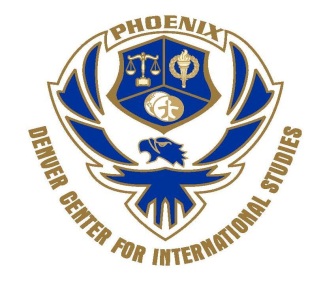 10 de Septiembre del 2014Estimados Padres y Guardianes,Estoy muy emocionado al anunciar que los estudiantes de la clase de Literatura Americana,  tendrán la oportunidad de ir a la presentación de Enrique’s Journey presentada en Su Teatro el Jueves 25 de Septiembre. Lo que me emociona mas es que el tema de la obra coincide exactamente con el tema de Inmigración, que es el enfoque que tenemos en clase en estos momento.El día de la presentación caminaremos a la décima avenida donde se encuentra Su Teatro, sin importar el clima.  ¡Les pido que les recuerden a sus estudiantes que el abrigarse bien es esencial en Colorado!Para cubrir el costo de entrada, los estudiantes deben traer $8 dólares (costo más bajo que el regular).  Si por alguna razón no puede pagar, déjenme saber para intentar obtener becas.  También les recuerdo que para que todo el grupo pueda ir, necesitaremos chaperones.  Para poder ir con la clase tienen que estar disponibles en DCIS a las 9:15am y regresaríamos para la 1pm. ¡Si están disponibles y les interesa acompañarnos déjenme saber!  Los chaperones asistirán gratis.Le pido que me regresen el permiso firmado junto con los $8 dólares (o la información para la beca) a más tardar el 19 de Septiembre.	No se detengan en dejarme saber si tienen preguntas o dudas.¡Gracias!Sara Finnegan-DoyonYo doy permiso que mi hijo(a) ________________________________________ asista a la presentación de Enrique’s Journey en Su Teatro  el Jueves 25 de Septiembre. Yo entiendo que él/ella estará fuera de la escuela aproximadamente de las 9:30 am a la 1 pm.Por favor marque una de las siguientes opciones: _______Adjuntos se encuentran los $8 dolaras para pagar por la obra.______ Debido a nuestra situación financiera, no podremos pagar por el costo de la obra.  Si es posible favor de ayudarnos a obtener una beca para pagar por ella.Por favor marque una de las siguientes opciones: _____ Yo PUEDO ser chaperón para la obra.  Me presentare en DCIS a las 9:15 am el Jueves 25 de Septiembre._____ Yo NO PUEDO ser chaperón para la obra._____________________________         __________________________________(Nombre del Padre/Guardián Legal)		(Firma del Padre Guardián Legal)